Schule Heimiswil/Kaltacker	SchuleHeimiswilKaltacker.ch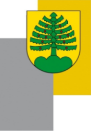 Schulhaus und Kindergarten Heimiswil	Schulhaus und Kindergarten KaltackerOberdorf 12		Kaltacker 316Fon	034 422 82 18	Fon	034 422 50 10E-Mail	schulhaus.heimiswil@schuleheimiswil.ch	E-Mail	schulhaus.kaltacker@schuleheimiswil.ch		Heimiswil, 19.04.2021	An die Schulleitung	Kindergärten	Heimiswil und Kaltacker	Schulhaus Kaltacker	3413 KaltackerKinder 2 Jahre vor SchuleintrittReduzierter Kindergartenbesuch bis jetzt -Gesuch für einen zusätzlichen KindergartenunterrichtAls Word-Formular  Name gilt als Unterschrift.3412 Heimiswil / 3413 KaltackerVorname, Name unseres Kindes:AdressePLZ, OrtBesucht den Kindergarten:HeimiswilHeimiswilKaltackerKaltackerKindergartenhalbtage bis jetzt markieren ,dazu nun zusätzliche Halbtage ankreuzen :MomoJetzt Neu DimoJetzt Neu DimoJetzt Neu MimoJetzt Neu MimoJetzt Neu DomoJetzt Neu DomoJetzt Neu FrmoJetzt Neu MonaJetzt Neu DinaJetzt Neu DinaJetzt Neu --DonaJetzt Neu DonaJetzt Neu FrnaJetzt Neu Zusätzlicher Unterricht ab (Datum):Bemerkungen, Absprachen (Eltern, Kindergärtnerin):Bemerkungen, Absprachen (Eltern, Kindergärtnerin):Bemerkungen, Absprachen (Eltern, Kindergärtnerin):Bemerkungen, Absprachen (Eltern, Kindergärtnerin):Bemerkungen, Absprachen (Eltern, Kindergärtnerin):Bemerkungen, Absprachen (Eltern, Kindergärtnerin):Bemerkungen, Absprachen (Eltern, Kindergärtnerin):Bemerkungen, Absprachen (Eltern, Kindergärtnerin):Bemerkungen, Absprachen (Eltern, Kindergärtnerin):Datum:Erziehungsberechtigte, Unterschrift 1:und /oderErziehungsberechtigte, Unterschrift 2: Gesuch an Kindergartenlehrperson weiterreichen.Die Kindergartenlehrperson ist einverstanden:Datum:Unterschrift: Gesuch an SL KG.Bewilligung Schulleitung Kindergarten,Datum:Unterschrift:Ja 	Nein        Ja 	Nein        Ja 	Nein        Ja 	Nein        Ja 	Nein        Ja 	Nein        Ja 	Nein        Ja 	Nein         Entscheid durch Sekretariat an  Eltern, KGLP, SL, zur Kenntnisnahme an KBW.Kenntnisnahme der Kommission für das Bildungswesen KBW an der Sitzung vom: